ОБЩИЕ СВЕДЕНИЯ Учебная дисциплина «Мировая визуальная культура» изучается во втором семестре.Курсовая работа –не предусмотрена.Форма промежуточной аттестации: экзамен.Место учебной дисциплины в структуре ОПОПУчебная дисциплина «Мировая визуальная культура» относится к обязательной части.Основой для освоения дисциплины являются результаты обучения по предшествующим дисциплинам и практикам: История (история России, всеобщая история);Брендирование телевизионного проекта.Результаты обучения по учебной дисциплине, используются при изучении следующих дисциплин и прохождения практик:  История зарубежного и отечественного кино; Техника и технология аудиовизуальных средств массовой информации;Теория и история зрелищных искусств; Аудиовизуальная реклама. ЦЕЛИ И ПЛАНИРУЕМЫЕ РЕЗУЛЬТАТЫ ОБУЧЕНИЯ ПО ДИСЦИПЛИНЕ              Целью изучения дисциплины «Мировая визуальная культура» является представить студентам возможности социокультурного исследования визуальных практик - их институтов, аудиторий, технологий и культурных форм. Задачи курса: - познакомить студентов с историей становления визуальной культуры, показать пути ее трансформации в условиях новых визуальных технологий; - изучить теоретико-методологическую базу исследования визуальной культуры; - показать возможности визуальной культуры как средства социокультурного проектирования.  Формируемые компетенции, индикаторы достижения компетенций, соотнесённые с планируемыми результатами обучения по дисциплине:СТРУКТУРА И СОДЕРЖАНИЕ УЧЕБНОЙ ДИСЦИПЛИНЫОбщая трудоёмкость учебной дисциплины по учебному плану составляет:Структура учебной дисциплины для обучающихся по видам занятий: (очная форма обучения) Структура учебной дисциплины для обучающихся по видам занятий: (очно-заочная форма обучения) Структура учебной дисциплины для обучающихся по разделам и темам дисциплины: (очная форма обучения)Структура учебной дисциплины для обучающихся по разделам и темам дисциплины: (очно-заочная форма обучения)Содержание учебной дисциплиныОрганизация самостоятельной работы обучающихсяСамостоятельная работа студента – обязательная часть образовательного процесса, направленная на развитие готовности к профессиональному и личностному самообразованию, на проектирование дальнейшего образовательного маршрута и профессиональной карьеры.Самостоятельная работа обучающихся по дисциплине организована как совокупность аудиторных и внеаудиторных занятий и работ, обеспечивающих успешное освоение дисциплины. Аудиторная самостоятельная работа обучающихся по дисциплине выполняется на учебных занятиях под руководством преподавателя и по его заданию. Аудиторная самостоятельная работа обучающихся входит в общий объем времени, отведенного учебным планом на аудиторную работу, и регламентируется расписанием учебных занятий. Внеаудиторная самостоятельная работа обучающихся – планируемая учебная, научно-исследовательская, практическая работа обучающихся, выполняемая во внеаудиторное время по заданию и при методическом руководстве преподавателя, но без его непосредственного участия, расписанием учебных занятий не регламентируется.Внеаудиторная самостоятельная работа обучающихся включает в себя:Например:подготовку к лекциям, практическим занятиям, зачету;изучение учебных пособий;написание тематических докладов, рефератов и эссе на проблемные темы;изучение теоретического и практического материала по рекомендованным источникам;выполнение индивидуальных заданий;подготовка к промежуточной аттестации в течение семестра.Самостоятельная работа обучающихся с участием преподавателя в форме иной контактной работы предусматривает групповую и (или) индивидуальную работу с обучающимися и включает в себя:проведение индивидуальных и групповых консультаций по отдельным темам/разделам дисциплины;проведение консультаций перед зачетом с оценкой по необходимости;научно-исследовательскую работу студентов (статьи, участие в студенческих научных конференциях и пр.) Перечень разделов/тем/, полностью или частично отнесенных на самостоятельное изучение с последующим контролем:Для очной формы обучения:Для очно-заочной формы обучения:Применение электронного обучения, дистанционных образовательных технологийПри реализации программы учебной дисциплины возможно применение электронного обучения и дистанционных образовательных технологий.Реализация программы учебной дисциплины с применением электронного обучения и дистанционных образовательных технологий регламентируется действующими локальными актами университета.Применяются следующий вариант реализации программы с использованием ЭО и ДОТВ электронную образовательную среду, по необходимости, могут быть перенесены отдельные виды учебной деятельности:Для очной формы обучения:Для очно-заочной формы обучения:РЕЗУЛЬТАТЫ ОБУЧЕНИЯ ПО ДИСЦИПЛИНЕ, КРИТЕРИИ ОЦЕНКИ УРОВНЯ СФОРМИРОВАННОСТИ КОМПЕТЕНЦИЙ, СИСТЕМА И ШКАЛА ОЦЕНИВАНИЯСоотнесение планируемых результатов обучения с уровнями сформированности компетенции.ОЦЕНОЧНЫЕ СРЕДСТВА ДЛЯ ТЕКУЩЕГО КОНТРОЛЯ УСПЕВАЕМОСТИ И ПРОМЕЖУТОЧНОЙ АТТЕСТАЦИИ, ВКЛЮЧАЯ САМОСТОЯТЕЛЬНУЮ РАБОТУ ОБУЧАЮЩИХСЯПри проведении контроля самостоятельной работы обучающихся, текущего контроля и промежуточной аттестации по дисциплине «Мировая визуальная культура» проверяется уровень сформированности у обучающихся компетенций и запланированных результатов обучения по дисциплине, указанных в разделе 2 настоящей программы. Формы текущего контроля успеваемости по дисциплине, примеры типовых заданий:Критерии, шкалы оценивания текущего контроля успеваемости:Промежуточная аттестация успеваемости по дисциплине:Критерии, шкалы оценивания промежуточной аттестации учебной дисциплины:Система оценивания результатов текущего контроля и промежуточной аттестации.Оценка по дисциплине выставляется обучающемуся с учётом результатов текущей и промежуточной аттестации.По очной форме:По очно-заочной форме:Полученный совокупный результат конвертируется в пятибалльную систему оценок в соответствии с таблицей:ОБРАЗОВАТЕЛЬНЫЕ ТЕХНОЛОГИИРеализация программы предусматривает использование в процессе обучения следующих образовательных технологий:проблемная лекция;проектная деятельность;поиск и обработка информации с использованием сети Интернет;обучение в сотрудничестве (командная, групповая работа);технологии с использованием игровых методов: ролевых, деловых, и других видов обучающих игр.ПРАКТИЧЕСКАЯ ПОДГОТОВКАПрактическая подготовка в рамках учебной дисциплины реализуется при проведении практических занятий, предусматривающих участие обучающихся в выполнении отдельных элементов работ, связанных с будущей профессиональной деятельностью.ОРГАНИЗАЦИЯ ОБРАЗОВАТЕЛЬНОГО ПРОЦЕССА ДЛЯ ЛИЦ С ОГРАНИЧЕННЫМИ ВОЗМОЖНОСТЯМИ ЗДОРОВЬЯПри обучении лиц с ограниченными возможностями здоровья и инвалидов используются подходы, способствующие созданию безбарьерной образовательной среды: технологии дифференциации и индивидуального обучения, применение соответствующих методик по работе с инвалидами, использование средств дистанционного общения, проведение дополнительных индивидуальных консультаций по изучаемым теоретическим вопросам и практическим занятиям, оказание помощи при подготовке к промежуточной аттестации.При необходимости рабочая программа дисциплины может быть адаптирована для обеспечения образовательного процесса лицам с ограниченными возможностями здоровья, в том числе для дистанционного обучения.Учебные и контрольно-измерительные материалы представляются в формах, доступных для изучения студентами с особыми образовательными потребностями с учетом нозологических групп инвалидов:Для подготовки к ответу на практическом занятии, студентам с ограниченными возможностями здоровья среднее время увеличивается по сравнению со средним временем подготовки обычного студента.Для студентов с инвалидностью или с ограниченными возможностями здоровья форма проведения текущей и промежуточной аттестации устанавливается с учетом индивидуальных психофизических особенностей (устно, письменно на бумаге, письменно на компьютере, в форме тестирования и т.п.). Промежуточная аттестация по дисциплине может проводиться в несколько этапов в форме рубежного контроля по завершению изучения отдельных тем дисциплины. При необходимости студенту предоставляется дополнительное время для подготовки ответа на зачете или экзамене.Для осуществления процедур текущего контроля успеваемости и промежуточной аттестации обучающихся создаются, при необходимости, фонды оценочных средств, адаптированные для лиц с ограниченными возможностями здоровья и позволяющие оценить достижение ими запланированных в основной образовательной программе результатов обучения и уровень сформированности всех компетенций, заявленных в образовательной программе.МАТЕРИАЛЬНО-ТЕХНИЧЕСКОЕ ОБЕСПЕЧЕНИЕ ДИСЦИПЛИНЫМатериально-техническое обеспечение дисциплины при обучении с использованием традиционных технологий обучения.Материально-техническое обеспечение дисциплины при обучении с использованием электронного обучения и дистанционных образовательных технологий.Технологическое обеспечение реализации программы осуществляется с использованием элементов электронной информационно-образовательной среды университета.УЧЕБНО-МЕТОДИЧЕСКОЕ И ИНФОРМАЦИОННОЕ ОБЕСПЕЧЕНИЕ УЧЕБНОЙ ДИСЦИПЛИНЫИНФОРМАЦИОННОЕ ОБЕСПЕЧЕНИЕ УЧЕБНОГО ПРОЦЕССАРесурсы электронной библиотеки, информационно-справочные системы и профессиональные базы данных:Перечень лицензионного программного обеспечения ЛИСТ УЧЕТА ОБНОВЛЕНИЙ РАБОЧЕЙ ПРОГРАММЫ УЧЕБНОЙ ДИСЦИПЛИНЫВ рабочую программу учебной дисциплины внесены изменения/обновления и утверждены на заседании кафедры журналистики и телевизионных технологий: Министерство науки и высшего образования Российской Федерации Министерство науки и высшего образования Российской Федерации Министерство науки и высшего образования Российской Федерации Министерство науки и высшего образования Российской Федерации Министерство науки и высшего образования Российской ФедерацииФедеральное государственное бюджетное образовательное учреждениеФедеральное государственное бюджетное образовательное учреждениеФедеральное государственное бюджетное образовательное учреждениеФедеральное государственное бюджетное образовательное учреждениеФедеральное государственное бюджетное образовательное учреждениевысшего образованиявысшего образованиявысшего образованиявысшего образованиявысшего образования«Российский государственный университет им. А.Н. Косыгина«Российский государственный университет им. А.Н. Косыгина«Российский государственный университет им. А.Н. Косыгина«Российский государственный университет им. А.Н. Косыгина«Российский государственный университет им. А.Н. Косыгина(Технологии. Дизайн. Искусство)»(Технологии. Дизайн. Искусство)»(Технологии. Дизайн. Искусство)»(Технологии. Дизайн. Искусство)»(Технологии. Дизайн. Искусство)»РАБОЧАЯ ПРОГРАММАУЧЕБНОЙ ДИСЦИПЛИНЫРАБОЧАЯ ПРОГРАММАУЧЕБНОЙ ДИСЦИПЛИНЫРАБОЧАЯ ПРОГРАММАУЧЕБНОЙ ДИСЦИПЛИНЫМировая визуальная культураМировая визуальная культураМировая визуальная культураУровень образования бакалавриатбакалавриатНаправление подготовки42.03.04ТелевидениеПрофильОператорское дело, режиссура монтажаПроизводство телерадиовещательной продукцииРежиссура телевизионных и мультимедийных проектовОператорское дело, режиссура монтажаПроизводство телерадиовещательной продукцииРежиссура телевизионных и мультимедийных проектовСрок освоения образовательной программы по очной форме обучения;по очно-заочной форме обучения4 года5 лет4 года5 летФорма обученияОчная, очно-заочнаяОчная, очно-заочнаяРабочая программа учебной дисциплины «Мировая визуальная культура» основной профессиональной образовательной программы высшего образования, рассмотрена и одобрена на заседании кафедры № 11 от 30.06.2021 г.Рабочая программа учебной дисциплины «Мировая визуальная культура» основной профессиональной образовательной программы высшего образования, рассмотрена и одобрена на заседании кафедры № 11 от 30.06.2021 г.Рабочая программа учебной дисциплины «Мировая визуальная культура» основной профессиональной образовательной программы высшего образования, рассмотрена и одобрена на заседании кафедры № 11 от 30.06.2021 г.Рабочая программа учебной дисциплины «Мировая визуальная культура» основной профессиональной образовательной программы высшего образования, рассмотрена и одобрена на заседании кафедры № 11 от 30.06.2021 г.Разработчик рабочей программы учебной дисциплины: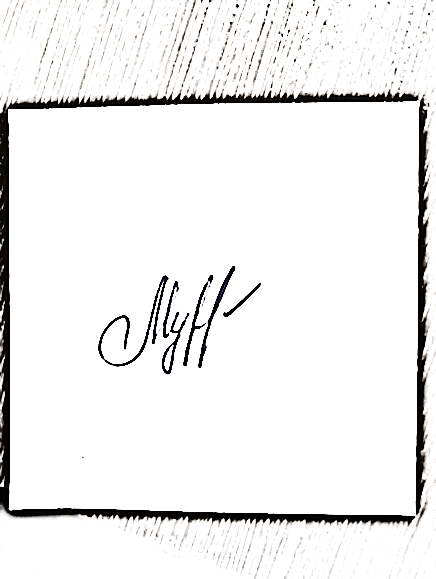 Разработчик рабочей программы учебной дисциплины:Разработчик рабочей программы учебной дисциплины:Разработчик рабочей программы учебной дисциплины:Код и наименование компетенцииКод и наименование индикаторадостижения компетенцииПланируемые результаты обучения по дисциплинеОПК-3. Способен использовать многообразие достижений отечественной и мировой культуры в процессе создания медиатекстов и (или) медиапродуктов, и (или) коммуникационных продуктовИД-ОПК 3.1. Демонстрация кругозора в сфере отечественного и мирового культурного процессаПо результатам освоения дисциплины студент:должен знать: - основы зарубежных и российских исследовательских методологий визуальной культуры; - современные тенденции изучения визуальных культурных практик; - изучить историю становления оптическо-экранных средств и структуру визуальных практик в современной культуре; - специфику появления основных форм экранной культуры.  должен уметь:  - оперировать понятийно-категориальным аппаратом курса; - самостоятельно провести анализ визуальных презентаций современных культурных ситуаций; - соотносить ментальные характеристики конкретной культуры и превалирующих тенденций визуальных культурных презентаций; - определить и раскрыть стилистику и семантический ряд в визуальном культурном продукте; - использовать междисциплинарный подход при исследовании проблем визуальной культуры.  должен владеть:  - навыками работы с визуальными источниками; - навыками работы с источниковой и историографической базой курса; - навыками моделирования и реконструкции формирования определенного типа визуальной информации); - навыками самостоятельной работы с научной информацией, подготовки письменных научных работ;- владеть навыками организации и проведения теоретических и прикладных исследований визуальных культурных феноменов.  должен демонстрировать способность и готовность:  - к проектной работе в разных сферах социокультурной деятельности, участию в разработке инновационных проектов с учетом конкретных технологических, эстетических, экономических параметров; - к консультационной работе в рекламно-информационных агентствах, туристических фирмах и компаниях, государственных, общественных и бизнес-структурах, учреждениях культуры. ОПК-3. Способен использовать многообразие достижений отечественной и мировой культуры в процессе создания медиатекстов и (или) медиапродуктов, и (или) коммуникационных продуктовИД-ОПК 3.2. Применение средств художественной выразительности в создаваемых телевизионных и мультимедийных продуктахПо результатам освоения дисциплины студент:должен знать: - основы зарубежных и российских исследовательских методологий визуальной культуры; - современные тенденции изучения визуальных культурных практик; - изучить историю становления оптическо-экранных средств и структуру визуальных практик в современной культуре; - специфику появления основных форм экранной культуры.  должен уметь:  - оперировать понятийно-категориальным аппаратом курса; - самостоятельно провести анализ визуальных презентаций современных культурных ситуаций; - соотносить ментальные характеристики конкретной культуры и превалирующих тенденций визуальных культурных презентаций; - определить и раскрыть стилистику и семантический ряд в визуальном культурном продукте; - использовать междисциплинарный подход при исследовании проблем визуальной культуры.  должен владеть:  - навыками работы с визуальными источниками; - навыками работы с источниковой и историографической базой курса; - навыками моделирования и реконструкции формирования определенного типа визуальной информации); - навыками самостоятельной работы с научной информацией, подготовки письменных научных работ;- владеть навыками организации и проведения теоретических и прикладных исследований визуальных культурных феноменов.  должен демонстрировать способность и готовность:  - к проектной работе в разных сферах социокультурной деятельности, участию в разработке инновационных проектов с учетом конкретных технологических, эстетических, экономических параметров; - к консультационной работе в рекламно-информационных агентствах, туристических фирмах и компаниях, государственных, общественных и бизнес-структурах, учреждениях культуры. по очной форме обучения 4з.е.144час.по очно-заочной форме обучения4з.е.144час.Структура и объем дисциплиныСтруктура и объем дисциплиныСтруктура и объем дисциплиныСтруктура и объем дисциплиныСтруктура и объем дисциплиныСтруктура и объем дисциплиныСтруктура и объем дисциплиныСтруктура и объем дисциплиныСтруктура и объем дисциплиныСтруктура и объем дисциплиныОбъем дисциплины по семестрамформа промежуточной аттестациивсего, часКонтактная работа, часКонтактная работа, часКонтактная работа, часКонтактная работа, часСамостоятельная работа обучающегося, часСамостоятельная работа обучающегося, часСамостоятельная работа обучающегося, часОбъем дисциплины по семестрамформа промежуточной аттестациивсего, часлекции, часпрактические занятия, часлабораторные занятия, часпрактическая подготовка, часкурсовая работа/курсовой проектсамостоятельная работа обучающегося, часпромежуточная аттестация, час2 семестрэкзамен14436363636Всего:14436363636Структура и объем дисциплиныСтруктура и объем дисциплиныСтруктура и объем дисциплиныСтруктура и объем дисциплиныСтруктура и объем дисциплиныСтруктура и объем дисциплиныСтруктура и объем дисциплиныСтруктура и объем дисциплиныСтруктура и объем дисциплиныСтруктура и объем дисциплиныОбъем дисциплины по семестрамформа промежуточной аттестациивсего, часКонтактная работа, часКонтактная работа, часКонтактная работа, часКонтактная работа, часСамостоятельная работа обучающегося, часСамостоятельная работа обучающегося, часСамостоятельная работа обучающегося, часОбъем дисциплины по семестрамформа промежуточной аттестациивсего, часлекции, часпрактические занятия, часлабораторные занятия, часпрактическая подготовка, часкурсовая работа/курсовой проектсамостоятельная работа обучающегося, часпромежуточная аттестация, час2 семестрэкзамен14418187236Всего:14418187236Планируемые (контролируемые) результаты освоения: код(ы) формируемой(ых) компетенции(й) и индикаторов достижения компетенцийНаименование разделов, тем;форма(ы) промежуточной аттестацииВиды учебной работыВиды учебной работыВиды учебной работыВиды учебной работыСамостоятельная работа, часВиды и формы контрольных мероприятий, обеспечивающие по совокупности текущий контроль успеваемости, включая контроль самостоятельной работы обучающегося;формы промежуточного контроля успеваемостиПланируемые (контролируемые) результаты освоения: код(ы) формируемой(ых) компетенции(й) и индикаторов достижения компетенцийНаименование разделов, тем;форма(ы) промежуточной аттестацииКонтактная работаКонтактная работаКонтактная работаКонтактная работаСамостоятельная работа, часВиды и формы контрольных мероприятий, обеспечивающие по совокупности текущий контроль успеваемости, включая контроль самостоятельной работы обучающегося;формы промежуточного контроля успеваемостиПланируемые (контролируемые) результаты освоения: код(ы) формируемой(ых) компетенции(й) и индикаторов достижения компетенцийНаименование разделов, тем;форма(ы) промежуточной аттестацииЛекции, часПрактические занятия, часЛабораторные работы, часПрактическая подготовка, часСамостоятельная работа, часВиды и формы контрольных мероприятий, обеспечивающие по совокупности текущий контроль успеваемости, включая контроль самостоятельной работы обучающегося;формы промежуточного контроля успеваемостиВторой семестрВторой семестрВторой семестрВторой семестрВторой семестрВторой семестрВторой семестрОПК-3:ИД-ОПК 3.1ИД-ОПК 3.2Тема 1.Введение в курс "Визуальная культура"441ОПК-3:ИД-ОПК 3.1ИД-ОПК 3.2Тема 2.История становления оптико-экранных средств441ОПК-3:ИД-ОПК 3.1ИД-ОПК 3.2Тема 3.Зарубежные и российские методологии исследования визуальной культуры4410Устный опросОПК-3:ИД-ОПК 3.1ИД-ОПК 3.2Тема 4.Феномен "экранной культуры". Современные технологии визуальности662ОПК-3:ИД-ОПК 3.1ИД-ОПК 3.2Тема 5.Структура визуальных практик в современной культуре. Роль кино в презентации историко-культурных и социокультурных ситуаций6610ТестированиеОПК-3:ИД-ОПК 3.1ИД-ОПК 3.2Тема 6.Структура визуальных практик в современной культуре. Роль телеиндустрии в конструировании повседневности6610Доклад с презентациейОПК-3:ИД-ОПК 3.1ИД-ОПК 3.2Тема 7.Новые визуальные индустрии в современной культуре662ЭкзаменПо билетамИТОГО за второй семестр363636Планируемые (контролируемые) результаты освоения: код(ы) формируемой(ых) компетенции(й) и индикаторов достижения компетенцийНаименование разделов, тем;форма(ы) промежуточной аттестацииВиды учебной работыВиды учебной работыВиды учебной работыВиды учебной работыСамостоятельная работа, часВиды и формы контрольных мероприятий, обеспечивающие по совокупности текущий контроль успеваемости, включая контроль самостоятельной работы обучающегося;формы промежуточного контроля успеваемостиПланируемые (контролируемые) результаты освоения: код(ы) формируемой(ых) компетенции(й) и индикаторов достижения компетенцийНаименование разделов, тем;форма(ы) промежуточной аттестацииКонтактная работаКонтактная работаКонтактная работаКонтактная работаСамостоятельная работа, часВиды и формы контрольных мероприятий, обеспечивающие по совокупности текущий контроль успеваемости, включая контроль самостоятельной работы обучающегося;формы промежуточного контроля успеваемостиПланируемые (контролируемые) результаты освоения: код(ы) формируемой(ых) компетенции(й) и индикаторов достижения компетенцийНаименование разделов, тем;форма(ы) промежуточной аттестацииЛекции, часПрактические занятия, часЛабораторные работы, часПрактическая подготовка, часСамостоятельная работа, часВиды и формы контрольных мероприятий, обеспечивающие по совокупности текущий контроль успеваемости, включая контроль самостоятельной работы обучающегося;формы промежуточного контроля успеваемостиВторой семестрВторой семестрВторой семестрВторой семестрВторой семестрВторой семестрВторой семестрОПК-3:ИД-ОПК 3.1ИД-ОПК 3.2Тема 1.Введение в курс "Визуальная культура"222ОПК-3:ИД-ОПК 3.1ИД-ОПК 3.2Тема 2.История становления оптико-экранных средств222ОПК-3:ИД-ОПК 3.1ИД-ОПК 3.2Тема 3.Зарубежные и российские методологии исследования визуальной культуры2220Устный опросОПК-3:ИД-ОПК 3.1ИД-ОПК 3.2Тема 4.Феномен "экранной культуры". Современные технологии визуальности224ОПК-3:ИД-ОПК 3.1ИД-ОПК 3.2Тема 5.Структура визуальных практик в современной культуре. Роль кино в презентации историко-культурных и социокультурных ситуаций2220ТестированиеОПК-3:ИД-ОПК 3.1ИД-ОПК 3.2Тема 6.Структура визуальных практик в современной культуре. Роль телеиндустрии в конструировании повседневности4420Доклад с презентациейОПК-3:ИД-ОПК 3.1ИД-ОПК 3.2Тема 7.Новые визуальные индустрии в современной культуре444ЭкзаменПо билетамИТОГО за второй семестр181872№ ппНаименование раздела и темы дисциплиныСодержание раздела (темы)Тема 1.Введение в курс "Визуальная культура"Этимология категории «визуальный». Зрительный ряд и зрительная информация; их роль в восприятии внешнего мира. Формы представления визуальной информации человеком. Принципы представления информации человеком: визуальный ряд, визуальный контраст, визуальная иерархия, визуальный весТема 2.История становления оптико-экранных средствИстория появления оптических средств. Классификация оптических средств: лупа, очки, бинокль, телескоп, микроскоп. Классификация оптических приборов, фиксирующих действительность и их историческая эволюция: камера обскура, камера люцида, «волшебный фонарь», фотокамера, кинокамера. Классификация экранных средств: телевизор, персональный компьютерТема 3.Зарубежные и российские методологии исследования визуальной культуры«Визуальная культура», «визуальный поворот», «визуальные исследования». Теории визуального образа: основные подходы. Формы визуального контента (классификация М.Ирвина). Теории визуальности (Т.Митчелл, Дж.Элкинс, Н.Мирзоефф)Тема 4.Феномен "экранной культуры". Современные технологии визуальностиСодержание категорий «экранной культуры»: экран, экранность, экранная культура. Экранная культура и электронные СМИ. Анализ экранной культуры (К.Разлогов). Соотношение понятий «экранная культура» и «мультимедийная культура». Современные технологии визуальности: презентационные мультимедиа(компьютерная презентация, web-сайт, cd-визитка), интерактивные мультимедиа (голография, дополненная реальность, флэш-анимация, мультитач-технологии, QR-code), виртуальные мультимедиа (виртуальная реальность, виртуальная реконструкция, 3D-пространство)Тема 5.Структура визуальных практик в современной культуре. Роль кино в презентации историко-культурных и социокультурных ситуацийФеномен «кинематографа». Классификация кинофильмов: историческое кино, игровое кино, документальное кино, авторское кино. История в фильме или фильм в истории: концептуальные исследования исторического кино З.Кракауэра, М.Ферро, Р.Розенстоун, проблема социального заказа, реабилитация исторического прошлого. «Визуальная антропология»: специфика этнографического кино (полевые материалы, художественная реконструкция, метод home-video)Тема 6.Структура визуальных практик в современной культуре. Роль телеиндустрии в конструировании повседневностиСодержание понятия «культура повседневности». Телевидение как неотъемлемая часть повседневной культуры. Культурные образцы современной телекультуры: блок «Учеба», блок «Досуг и отдых», блок «Язык и коммуникация», блок «Агрессия и борьба», блок «Игра», блок «Любовь и сексуальность». Образ «обычного человека» в пространстве телевизионного ток-шоуТема 7.Новые визуальные индустрии в современной культуреСовременные визуальные презентации художественной культуры. В.Беньямин «Произведение искусства в эпоху его технической воспроизводимости». К.Мокси и проблема невоплощенных образов («disembodied images»). «Новое искусство»: проблемы институции. Феномен «биеннале». Компьютерная игра. Уильям Гибсон и история создания игрового киберпространства. Жанровая классификация компьютерных игр: Adventure, Action, Role Playing Game, Strategy, Simulator, Puzzle. Феномен «геймера». Геймер и реальность: социокультурные проблемы современности. Феномен «комикса». Структура комикса. История жанра. Основные визуальные образы. Супермен, Бэтмен, Капитан Америка, Человек-Паук, Халк, Тор, Люди Икс, Железный Человек. Японские комиксы. PR-технологии. Виды визуальной рекламы. Характерные особенности визуальной рекламы: психология колористической гаммы, ассоциативность, «шкала времени», «перекрывание реальности», создание мотивации, знаковое моделирование. Законы визуальной рекламы№ ппНаименование раздела /темы дисциплины, выносимые на самостоятельное изучениеЗадания для самостоятельной работыВиды и формы контрольных мероприятийТрудоемкость, часТема 1.Введение в курс "Визуальная культура"Работа с литературой и Интернет-источниками; сбор и анализ информации по теме занятия1Тема 2.История становления оптико-экранных средствРабота с литературой и Интернет-источниками; сбор и анализ информации по теме занятия1Тема 3.Зарубежные и российские методологии исследования визуальной культурыПодготовка к устному опросуУстный опрос10Тема 4.Феномен "экранной культуры". Современные технологии визуальностиРабота с литературой и Интернет-источниками; сбор и анализ информации по теме занятия2Тема 5.Структура визуальных практик в современной культуре. Роль кино в презентации историко-культурных и социокультурных ситуацийПодготовка и написание тестаОценка теста10Тема 6.Структура визуальных практик в современной культуре. Роль телеиндустрии в конструировании повседневностиПодготовка и защита доклада с презентациейПроверка доклада с презентацией10Тема 7.Новые визуальные индустрии в современной культуреРабота с литературой и Интернет-источниками; сбор и анализ информации по теме занятия2№ ппНаименование раздела /темы дисциплины, выносимые на самостоятельное изучениеЗадания для самостоятельной работыВиды и формы контрольных мероприятийТрудоемкость, часТема 1.Введение в курс "Визуальная культура"Работа с литературой и Интернет-источниками; сбор и анализ информации по теме занятия2Тема 2.История становления оптико-экранных средствРабота с литературой и Интернет-источниками; сбор и анализ информации по теме занятия2Тема 3.Зарубежные и российские методологии исследования визуальной культурыПодготовка к устному опросуУстный опрос20Тема 4.Феномен "экранной культуры". Современные технологии визуальностиРабота с литературой и Интернет-источниками; сбор и анализ информации по теме занятия4Тема 5.Структура визуальных практик в современной культуре. Роль кино в презентации историко-культурных и социокультурных ситуацийПодготовка и написание тестаОценка теста20Тема 6.Структура визуальных практик в современной культуре. Роль телеиндустрии в конструировании повседневностиПодготовка и защита доклада с презентациейПроверка доклада с презентацией20Тема 7.Новые визуальные индустрии в современной культуреРабота с литературой и Интернет-источниками; сбор и анализ информации по теме занятия4использованиеЭО и ДОТиспользование ЭО и ДОТобъем, часвключение в учебный процесссмешанное обучениелекции36в соответствии с расписанием учебных занятий смешанное обучениепрактические занятия36в соответствии с расписанием учебных занятий использованиеЭО и ДОТиспользование ЭО и ДОТобъем, часвключение в учебный процесссмешанное обучениелекции18в соответствии с расписанием учебных занятий смешанное обучениепрактические занятия18в соответствии с расписанием учебных занятий Уровни сформированности компетенции(-й)Итоговое количество балловв 100-балльной системепо результатам текущей и промежуточной аттестацииОценка в пятибалльной системепо результатам текущей и промежуточной аттестацииПоказатели уровня сформированности Показатели уровня сформированности Показатели уровня сформированности Уровни сформированности компетенции(-й)Итоговое количество балловв 100-балльной системепо результатам текущей и промежуточной аттестацииОценка в пятибалльной системепо результатам текущей и промежуточной аттестацииуниверсальной(-ых) компетенции(-й)общепрофессиональной(-ых) компетенцийпрофессиональной(-ых)компетенции(-й)Уровни сформированности компетенции(-й)Итоговое количество балловв 100-балльной системепо результатам текущей и промежуточной аттестацииОценка в пятибалльной системепо результатам текущей и промежуточной аттестацииОПК-3:ИД-ОПК 3.1ИД-ОПК 3.2высокийотличноОбучающийся:- исчерпывающе и логически стройно излагает учебный материал, умеет связывать теорию с практикой, справляется с решением задач профессиональной направленности высокого уровня сложности, правильно обосновывает принятые решения;- определяет психологические принципы эффективного общения и взаимодействия в команде;- проектирует процесс эффективного обмена информацией, знанием и опытом с членами команды с помощью психологических приемов;- подбирает психологические технологии для самообразования;- выявляет трудности в профессиональном развитии и ресурсы их преодоления на основе психологических знаний - свободно ориентируется в учебной и профессиональной литературе;- дает развернутые, исчерпывающие, профессионально грамотные ответы на вопросы, в том числе, дополнительные.повышенныйхорошо/зачтено (хорошо)/зачтеноОбучающийся:- достаточно подробно, грамотно и по существу излагает изученный материал, приводит и раскрывает в тезисной форме основные понятия;- определяет психологические принципы эффективного общения и взаимодействия в команде;- подбирает психологические технологии для самообразования- допускает единичные негрубые ошибки;- достаточно хорошо ориентируется в учебной и профессиональной литературе;- ответ отражает знание теоретического и практического материала, не допуская существенных неточностей.базовыйудовлетворительно/зачтено (удовлетворительно)/зачтеноОбучающийся:- демонстрирует теоретические знания основного учебного материала дисциплины в объеме, необходимом для дальнейшего освоения ОПОП;- с неточностями излагает определяет психологические принципы эффективного общения и взаимодействия в команде;- с затруднениями подбирает психологические технологии для самообразования;- демонстрирует фрагментарные знания основной учебной литературы по дисциплине;- ответ отражает знания на базовом уровне теоретического и практического материала в объеме, необходимом для дальнейшей учебы и предстоящей работы по профилю обучения.низкийнеудовлетворительно/не зачтеноОбучающийся:- демонстрирует фрагментарные знания теоретического и практического материал, допускает грубые ошибки при его изложении на занятиях и в ходе промежуточной аттестации;- испытывает серьёзные затруднения в применении теоретических положений при решении практических задач профессиональной направленности стандартного уровня сложности, не владеет необходимыми для этого навыками и приёмами;- не способен определить психологические принципы эффективного общения и взаимодействия в команде;- не ориентируется в психологических технологиях самообразования;- выполняет задания только по образцу и под руководством преподавателя;- ответ отражает отсутствие знаний на базовом уровне теоретического и практического материала в объеме, необходимом для дальнейшей учебы.Обучающийся:- демонстрирует фрагментарные знания теоретического и практического материал, допускает грубые ошибки при его изложении на занятиях и в ходе промежуточной аттестации;- испытывает серьёзные затруднения в применении теоретических положений при решении практических задач профессиональной направленности стандартного уровня сложности, не владеет необходимыми для этого навыками и приёмами;- не способен определить психологические принципы эффективного общения и взаимодействия в команде;- не ориентируется в психологических технологиях самообразования;- выполняет задания только по образцу и под руководством преподавателя;- ответ отражает отсутствие знаний на базовом уровне теоретического и практического материала в объеме, необходимом для дальнейшей учебы.Обучающийся:- демонстрирует фрагментарные знания теоретического и практического материал, допускает грубые ошибки при его изложении на занятиях и в ходе промежуточной аттестации;- испытывает серьёзные затруднения в применении теоретических положений при решении практических задач профессиональной направленности стандартного уровня сложности, не владеет необходимыми для этого навыками и приёмами;- не способен определить психологические принципы эффективного общения и взаимодействия в команде;- не ориентируется в психологических технологиях самообразования;- выполняет задания только по образцу и под руководством преподавателя;- ответ отражает отсутствие знаний на базовом уровне теоретического и практического материала в объеме, необходимом для дальнейшей учебы.Код(ы) формируемых компетенций, индикаторов достижения компетенцийФормы текущего контроляПримеры типовых заданийОПК-3:ИД-ОПК 3.1ИД-ОПК 3.2Устный опросУстный опрос, примерные вопросы: Ток-шоу и реалити-шоу. Технологии формирования образа «обычного человека». Чем ток-шоу отличается от реалити-шоу? Кто «участник», а кто «звезда» в ток-шоу? Какова потенциальная аудитория ток-шоу? Что определяет рейтинг ток-шоу? Кто «участник», а кто «звезда» в реалити-шоу? Какова потенциальная аудитория реалити-шоу? Что определяет рейтинг реалити-шоу? Какие вопросы находят свое отражение в тематике ток-шоу и реалити-шоу? Какими средствами подчеркивается их важность? Как в ток-шоу и в реалити-шоу определяется категория «нормы» и каковы ее границы? Какие модели поведения, языковые и образные конструкции популяризирует ток-шоу и реалити-шоу?ОПК-3:ИД-ОПК 3.1ИД-ОПК 3.2ТестированиеПримерные вопросы к тесту:1. Все возможные варианты внедрения мнимых объектов в реальное пространство называются: a. Виртуальная реальность b. Дополненная реальность c. Виртуальная реконструкция 2. Метод записи и восстановления объемных оптических изображений естественных объектов, предназначенные для показа на выставках и в музеях, а также копии произведений искусств обозначается как: a. Голография b. Экспликация c. Виртуальная реконструкция 3. Сенсорная панель и технология ввода, чувствительная к однократному прикосновению, называется: a. Touchpad b. Multitouch c. Touch screen 4. Прозрачный голографический экран называется a. Holo Screen b. 3D-сферическая панорама с. 3D экран 5. Проект-менеджер – это... 6. Термин «мультимедиа» происходит от двух английский слов "multi" - "много", "?" – "среды"ОПК-3:ИД-ОПК 3.1ИД-ОПК 3.2Доклад с презентациейПримерные темы доклада с презентацией:1. Реклама мобильных сотовых сетей как одна из форм конструирования современного человека. 2. Идея патриотизма в культуре блогов. 3. «Магическая формула» повседневности. 4. Образ «мачо» в гламурных журналах. 5. Новая национальная идеология: телевизионный спорт. 6. Формула здорового образа жизни. 7. Природные катастрофы и судьба человека. 8. «Они сражались» - будни экологов. 9. Профайлер - новый герой современности 10. Историческая реабилитация в современном кинематографе 11. «Секретная служба Его Величества». Проблемы вечные и современные. 12. Макетирование этноса (кавказец, японец, американец, русский, англичанин, француз) в СМИ. 13. Обратная сторона гламура в СМИ. 14. Примеры людского небезразличия. Социальные сети в борьбе за сохранение собственного прошлого. 15. Лабиринт супермаркета как медиасистема. Наименование оценочного средства (контрольно-оценочного мероприятия)Критерии оцениванияШкалы оцениванияШкалы оцениванияНаименование оценочного средства (контрольно-оценочного мероприятия)Критерии оценивания100-балльная системаПятибалльная системаУстный опросСтудент демонстрирует полное понимание проблемы, владеет разносторонними навыками и приемами выполнения практических заданий. Все требования, предъявляемые к заданию, выполнены. Содержание глубокое и всестороннее. Работа целостна, использован творческий подход.85 – 100 баллов5Устный опросСтудент демонстрирует значительное понимание проблемы, правильно применяет теоретические положения при решении практических вопросов и задач, владеет необходимыми навыками решения практических задач. Все требования, предъявляемые к заданию, выполнены. В основном, работа ясная и целостная.65 – 84 баллов4Устный опросСтудент демонстрирует частичное понимание проблемы, имеет знания только основного материала, но не усвоил его деталей. Многие требования, предъявляемые к заданию, не выполнены. Частично присутствует интеграция элементов в целое, но работа неоригинальна, и/или незакончена.41 – 64 баллов3Устный опросСтудент демонстрирует непонимание проблемы. Работа незакончена, фрагментарна и бессвязна и /или это плагиат. Не представлено задание.0 – 40 баллов2Тестирование«отлично» - процент правильных ответов 80-100%;   «хорошо» - процент правильных ответов 65-79,9%;  «удовлетворительно» - процент правильных ответов 50-64,9%;  «неудовлетворительно» - процент правильных ответов менее 50%.Доклад с презентациейСтудент демонстрирует полное понимание проблемы, владеет разносторонними навыками и приемами выполнения практических заданий. Все требования, предъявляемые к заданию, выполнены. Содержание глубокое и всестороннее. Работа целостна, использован творческий подход.85 – 100 баллов5Доклад с презентациейСтудент демонстрирует значительное понимание проблемы, правильно применяет теоретические положения при решении практических вопросов и задач, владеет необходимыми навыками решения практических задач. Все требования, предъявляемые к заданию, выполнены. В основном, работа ясная и целостная.65 – 84 баллов4Доклад с презентациейСтудент демонстрирует частичное понимание проблемы, имеет знания только основного материала, но не усвоил его деталей. Многие требования, предъявляемые к заданию, не выполнены. Частично присутствует интеграция элементов в целое, но работа неоригинальна, и/или незакончена.41 – 64 баллов3Доклад с презентациейСтудент демонстрирует непонимание проблемы. Работа незакончена, фрагментарна и бессвязна и /или это плагиат. Не представлено задание.0 – 40 баллов2Код(ы) формируемых компетенций, индикаторов достижения компетенцийФорма промежуточной аттестацииТиповые контрольные задания и иные материалыдля проведения промежуточной аттестацииВторой семестрВторой семестрОПК-3:ИД-ОПК 3.1ИД-ОПК 3.2Экзамен: По билетамПримерный перечень вопросов по дисциплине1. Этимология категории "визуальный". 2. Зрительный ряд и зрительная информация; их роль в восприятии внешнего мира. 3. Формы и принципы представления информации человеком: визуальный ряд, визуальный контраст, визуальная иерархия, визуальный вес. 4. История появления оптических средств. 5. Историческая эволюция оптических приборов, фиксирующих действительность: камера обскура, камера люцида, "волшебный фонарь", фотокамера, кинокамера. 6. История экранных средств: телевизор, персональный компьютер. 7. Проблемы термина: "Визуальная культура", "визуальный поворот", "визуальные исследования". 8. Формы визуального контента ( классификация М.Ирвина). 9. Теории визуальности: Т.Митчелл 10. Теории визуальности: Дж.Элкинс 11. Теории визуальности: Н.Мирзоефф 12. Феномен "экранной культуры" 13. Анализ экранной культуры (К.Разлогов). 14. Соотношение понятий "экранная культура" и "мультимедийная культура". 15. Современные технологии визуальности 16. Феномен "кинематографа". Концептуальные исследования исторического кино З.Кракауэра, М.Ферро, Р.Розенстоун, проблема социального заказа, реабилитация исторического прошлого. 17. "Визуальная антропология": специфика этнографического кино. 18. Роль телеиндустрии в конструировании повседневности. 19. Образ "обычного человека" в пространстве телевизионного ток-шоу. 20. Современные визуальные презентации художественной культуры. В.Бньямин "Произведение искусства в эпоху его технической воспроизводимости". 21. Современные визуальные презентации художественной культуры :К.Мокси и проблема невоплощенных образов ("disembodied images"). 22. "Новое искусство": проблемы институции. 23. Феномен "биеннале". 24. Компьютерная игра. Уильям Гибсон и история создания игрового киберпространства. Жанровая классификация компьютерных игр. 25. Феномен "геймера". Геймер и реальность: социокультурные проблемы современности.Форма промежуточной аттестацииКритерии оцениванияШкалы оцениванияШкалы оцениванияНаименование оценочного средстваКритерии оценивания100-балльная системаПятибалльная системаЭкзамен:По билетамОбучающийся:демонстрирует знания отличающиеся глубиной и содержательностью, дает полный исчерпывающий ответ, как на основные вопросы в билете, так и на дополнительные;свободно владеет научными понятиями, ведет диалог и вступает в научную дискуссию;способен к интеграции знаний по определенной теме, структурированию ответа, к анализу положений существующих теорий, научных школ, направлений по вопросу билета;логично и доказательно раскрывает проблему, предложенную в билете;свободно выполняет практические задания повышенной сложности, предусмотренные программой, демонстрирует системную работу с основной и дополнительной литературой.Ответ не содержит фактических ошибок и характеризуется глубиной, полнотой, уверенностью суждений, иллюстрируется примерами, в том числе из собственной практики.85 – 100 баллов5Экзамен:По билетамОбучающийся:показывает достаточное знание учебного материала, но допускает несущественные фактические ошибки, которые способен исправить самостоятельно, благодаря наводящему вопросу;недостаточно раскрыта проблема по одному из вопросов билета;недостаточно логично построено изложение вопроса;успешно выполняет предусмотренные в программе практические задания средней сложности, активно работает с основной литературой,демонстрирует, в целом, системный подход к решению практических задач, к самостоятельному пополнению и обновлению знаний в ходе дальнейшей учебной работы и профессиональной деятельности. В ответе раскрыто, в основном, содержание билета, имеются неточности при ответе на дополнительные вопросы.65 – 84 баллов4Экзамен:По билетамОбучающийся:показывает знания фрагментарного характера, которые отличаются поверхностностью и малой содержательностью, допускает фактические грубые ошибки;не может обосновать закономерности и принципы, объяснить факты, нарушена логика изложения, отсутствует осмысленность представляемого материала, представления о межпредметных связях слабые;справляется с выполнением практических заданий, предусмотренных программой, знаком с основной литературой, рекомендованной программой, допускает погрешности и ошибки при теоретических ответах и в ходе практической работы.Содержание билета раскрыто слабо, имеются неточности при ответе на основные и дополнительные вопросы билета, ответ носит репродуктивный характер. Неуверенно, с большими затруднениями решает практические задачи или не справляется с ними самостоятельно.41 – 64 баллов3Экзамен:По билетамОбучающийся, обнаруживает существенные пробелы в знаниях основного учебного материала, допускает принципиальные ошибки в выполнении предусмотренных программой практических заданий. На большую часть дополнительных вопросов по содержанию экзамена затрудняется дать ответ или не дает верных ответов.0 – 40 баллов2Форма контроля100-балльная система Пятибалльная системаТекущий контроль: - устный опрос10 - тестирование35- доклад с презентацией15Промежуточная аттестация (экзамен по билетам)40Итого за дисциплину100Форма контроля100-балльная система Пятибалльная системаТекущий контроль: - устный опрос10 - тестирование35- доклад с презентацией15Промежуточная аттестация (экзамен по билетам)40Итого за дисциплину100100-балльная системапятибалльная системапятибалльная система100-балльная системазачет с оценкой/экзамензачет85 – 100 балловОтлично65 – 84 балловХорошо41 – 64 балловУдовлетворительно0 – 40 балловНеудовлетворительно Наименование учебных аудиторий, лабораторий, мастерских, библиотек, спортзалов, помещений для хранения и профилактического обслуживания учебного оборудования и т.п.Оснащенность учебных аудиторий, лабораторий, мастерских, библиотек, спортивных залов, помещений для хранения и профилактического обслуживания учебного оборудования и т.п.119071, г. Москва, Ул. Малая Калужская, 1; Малый Калужский переулок, дом 2, строение 4119071, г. Москва, Ул. Малая Калужская, 1; Малый Калужский переулок, дом 2, строение 4аудитории для проведения занятий лекционного типа комплект учебной мебели, технические средства обучения, служащие для представления учебной информации большой аудитории: ноутбук;проектор.аудитории для проведения занятий семинарского типа, групповых и индивидуальных консультаций, текущего контроля и промежуточной аттестациикомплект учебной мебели, технические средства обучения, служащие для представления учебной информации большой аудитории: ноутбук,проектор,Помещения для самостоятельной работы обучающихсяОснащенность помещений для самостоятельной работы обучающихсячитальный зал библиотеки:компьютерная техника;
подключение к сети «Интернет»Необходимое оборудованиеПараметрыТехнические требованияПерсональный компьютер/ ноутбук/планшет,камера,микрофон, динамики, доступ в сеть ИнтернетВеб-браузерВерсия программного обеспечения не ниже: Chrome 72, Opera 59, Firefox 66, Edge 79, Яндекс.Браузер 19.3Персональный компьютер/ ноутбук/планшет,камера,микрофон, динамики, доступ в сеть ИнтернетОперационная системаВерсия программного обеспечения не ниже: Windows 7, macOS 10.12 «Sierra», LinuxПерсональный компьютер/ ноутбук/планшет,камера,микрофон, динамики, доступ в сеть ИнтернетВеб-камера640х480, 15 кадров/сПерсональный компьютер/ ноутбук/планшет,камера,микрофон, динамики, доступ в сеть ИнтернетМикрофонлюбойПерсональный компьютер/ ноутбук/планшет,камера,микрофон, динамики, доступ в сеть ИнтернетДинамики (колонки или наушники)любыеПерсональный компьютер/ ноутбук/планшет,камера,микрофон, динамики, доступ в сеть ИнтернетСеть (интернет)Постоянная скорость не менее 192 кБит/с№ п/пАвтор(ы)Наименование изданияВид издания (учебник, УП, МП и др.)ИздательствоИздательствоГод изданияАдрес сайта ЭБС или электронного ресурса (заполняется для изданий в электронном виде)Количество экземпляров в библиотеке Университета 10.1 Основная литература, в том числе электронные издания10.1 Основная литература, в том числе электронные издания10.1 Основная литература, в том числе электронные издания10.1 Основная литература, в том числе электронные издания10.1 Основная литература, в том числе электронные издания10.1 Основная литература, в том числе электронные издания10.1 Основная литература, в том числе электронные издания10.1 Основная литература, в том числе электронные издания10.1 Основная литература, в том числе электронные издания1Под ред. Г.В. ДрачаКультурологияУчебное пособиеМ.: Альфа-М: ИНФРА-ММ.: Альфа-М: ИНФРА-М2010http://znanium.com/bookread.php?book=2291302Фёдоров А.А. Введение в теорию и историю культурысловарьМ.: ФлинтаМ.: Флинта2012http://znanium.com/bookread.php?book=4571753Сальникова, Е. В. Визуальная культура в медиасреде. Современные тенденции и исторические экскурсыНаучно-популярное изданиеМ.: Прогресс-ТрадицияМ.: Прогресс-Традиция2017https://znanium.com/catalog/product/18727634Никитич Л.А. Культурология. Теория, философия, история культурыУчебное пособиеМ.: Издательство ЮНИТИ-ДАНАМ.: Издательство ЮНИТИ-ДАНА2015http://znanium.com/bookread2.php?book=8728241Маховская О.И. Дети и телевидение: история психологических исследований и экспертизы телепрограмм для детеймонографиямонографияМ.: НИЦ ИНФРА-М2015http://znanium.com/catalog.php?bookinfo=4739842сост. и научн. ред. И.М. БыховскаяПрикладная культурология  энциклопедияэнциклопедияМ. : Согласие2019https://znanium.com/catalog/product/10203263Симбирцева Н. А. Специфика культурологической интерпретации: от теории к практикемонографиямонографияМ.: ИНФРА-М2018https://znanium.com/catalog/product/95336510.3 Методические материалы (указания, рекомендации по освоению дисциплины авторов РГУ им. А. Н. Косыгина)10.3 Методические материалы (указания, рекомендации по освоению дисциплины авторов РГУ им. А. Н. Косыгина)10.3 Методические материалы (указания, рекомендации по освоению дисциплины авторов РГУ им. А. Н. Косыгина)10.3 Методические материалы (указания, рекомендации по освоению дисциплины авторов РГУ им. А. Н. Косыгина)10.3 Методические материалы (указания, рекомендации по освоению дисциплины авторов РГУ им. А. Н. Косыгина)10.3 Методические материалы (указания, рекомендации по освоению дисциплины авторов РГУ им. А. Н. Косыгина)10.3 Методические материалы (указания, рекомендации по освоению дисциплины авторов РГУ им. А. Н. Косыгина)10.3 Методические материалы (указания, рекомендации по освоению дисциплины авторов РГУ им. А. Н. Косыгина)10.3 Методические материалы (указания, рекомендации по освоению дисциплины авторов РГУ им. А. Н. Косыгина)№ ппНаименование, адрес веб-сайтаЭБС «Лань» http://www.e.lanbook.com/«Znanium.com» научно-издательского центра «Инфра-М»http://znanium.com/ Электронные издания «РГУ им. А.Н. Косыгина» на платформе ЭБС «Znanium.com» http://znanium.com/ЭБС издательства «ЮРАЙТ» http://www.urait.ru Профессиональные ресурсы:КУЛЬТУРОЛОГ - сайт о культуре вообще и современной культуре в частности www.culturolog.ru Сайт Веры Зверевой - culturca.narod.ru сайт интернет-журнала Культурология.Ру - www.kulturologia.ru сайт Российского института культурологии - www.ricur.org № ппНаименование лицензионного программного обеспеченияРеквизиты подтверждающего документаWindows 10 Pro, MS Office 2019 контракт № 18-ЭА-44-19 от 20.05.2019№ ппгод обновления РПДхарактер изменений/обновлений с указанием разделаномер протокола и дата заседания кафедры